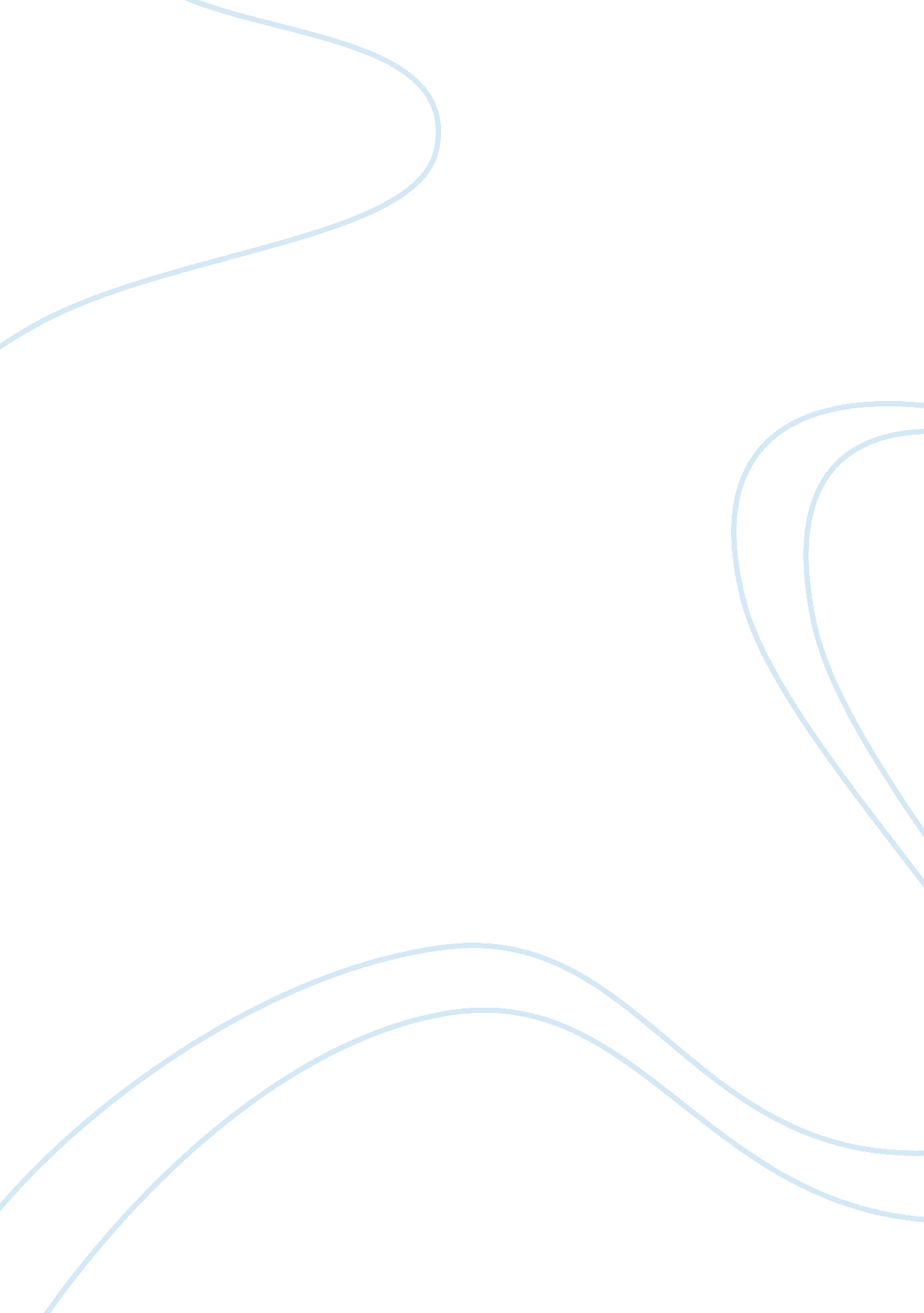 Is the pursuit of fashion beneficial or it is a waste of time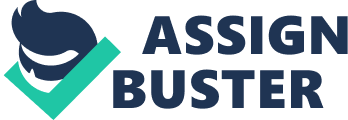 A man seen naked is considered a taboo. The world has grown the culture of covering oneself through the times of stone age where a piece of leave so did the task to the present times of most fashionable jeans to still unfashionable cotton clothes. With the development activities rising with every second, alongside the fashion doesn’t stand second to it if not first. Covering of just the major parts with fetish designs to wearing just to the price of the clothes that wouldn’t even be worth its size has been different forms of fashion updates that wouldn’t last for a long just as the money in the pocket would. Every person is fashion-conscious. It is rather a craze all over the world. The western countries in general are the homes of fashion. France in particular is known for the latest fashion. Students in Bhutan nowadays are very particular about fashion. Everyone, whether boy or girl, dresses in the latest fashion. They do it in a competitive spirit to look smart, up-to-date and attractive. Students ape actors and actresses. Some of them see a film to copy the latest fashion. They put on expensive and fascinating clothes of the latest cut, colour and design, they make liberal use of cosmetics and beauty aids. They do not realize that they are wasting their precious time and energy in this effort. In addition, they waste the hard-earned money of their parents. Tailors also introduce fashion. It pays them. Tailor shops are always crowded with people. Tailor shops are the temples of today. They add to the physical charm and grace. Fashion is not confined to dress alone. Fashion includes going to clubs, hotel or restaurant, drinking, smoking, reading film magazines, making a lot of friends. Everyone makes the effort to look like a film star. The boys grow long hair while the girls get their hair bobbed. Girls like to expose their body. They prefer to look like dolls and move about like butterflies. At one time, all fashionable people rode horses, while now they have taken to motor-cars. The style for furniture changes, and the way in which our grand-fathers furnished their houses would be considered altogether out-of-date and old fash¬ioned today. Even foods and drinks, and the way they are pre¬pared and served, change from time to time. For example, a fashionable dinner in a rich house today is quite different from what it was fifty years ago. But the changeableness of fashion is seen mostly in dress, especially in ladies dress, in Europe and America. One year the dresses will be short and the hats small; the next they may be long and the hats large. Now the prevailing colour may be blue; in a few months, it may be pink; and some time after, everyone will be wearing black. Students have become crazy after fashion. But this is all being done at the cost of their studies. They are wasting the precious time of their life. Sometimes, poor parents are burdened with fashion bills. The body must be given the proper care but not artificially. Vulgarity should as far as possible be avoided. After we the humans and animals as well are born naked and even by the time we kick bucket we are buried or burnt naked. We are living in the world dominated by the Media Mafias. I would call them Mafia because they are acting in such a way. They manipulate the facts and they provide wrong information. They are attacking on our culture by promoting new and harmful trends in area of fashion and life style. Fashion is perplexing, intriguing, irritating and, above all, compulsive. Like it or not, fashion exerts a powerful hold over people-even those who eschew it. While reactions to fashion are ambivalent, there is no doubt that clothes matter. The old adage that clothes make the ‘ person’ still counts, while the wrong look for a particular occasion can have disastrous consequences. But how knowledge about appropriate dress codes can be acquired? How are everyday codes of dress constructed and modified by new styles? How do the ways we clothe the body contribute to the performance of the ‘ self’ or person? There are no exact answers to it. We are bound to follow the trends without thinking much about it. If you want to go all out with fashion, you need to be able to keep up with it. After all, one of the major drawbacks of fashion is that it can change quickly and without notice. Some major changes in fashions are 1. The trousers of females are going up and up and one can easily see their shin (lower leg) 2. Cut (Chalk) of their shirts are going wide and above their buttocks to their waist and one can see the buttocks of females easily These are just two examples of fashion which make our modest girls almost nude to others according to our eastern standards In boys. 1. Pants of boys are slipping down and they have reached to just above their hips that gives them strange look. . Sleeves of their Shirts are going up and up we can see the armpits of them. 3. Blind followers of movies are getting tattoos on there arms and chest to follow their heroes. So we can conclude that fashion makes us crazy, we play at the hands of others and if we look at the fashion changes carefully it can make us laugh. Furthermore it is making us more and more nude and thus taking away our modesty. Fassion has really brought up great concerns on culture, modesty, and of course economy too. If it rise up with the same pace, cultures and traditions are sure to lose their status. 